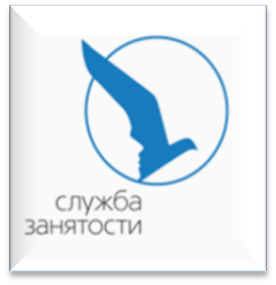 Санкт-Петербургское государственное автономноеУчреждение «центр занятости населения Санкт-петербурга»Агентство занятости населенияФрунзенского района санкт-петербургаПриглашаетнесовершеннолетних граждан в возрасте от 14 до 18 лет, желающих принять участие во временном трудоустройствеПланируется набор в бригады по благоустройству города в летний период по программе занятости несовершеннолетних в свободное от учебы время. Документы для временного трудоустройстваПаспорт гражданина рф;Индивидуальная программа реабилитации или абилитации инвалида (при наличии ограничений к труду);Трудовая книжка, за исключением случаев, когда трудовой договор заключается впервые;Согласие одного из родителей (попечителя) и органа опеки и попечительства для лиц до 15лет, (постановление мо можно получить, обратившись в отдел опеки и попечительства муниципального образования по месту регистрации)Справка из образовательной организации об обучении несовершеннолетнего;Медицинская справка от терапевта о состоянии здоровья несовершеннолетнего с указанием допуска к выбранному виду работ (справку можно взять в поликлинике) – форма 086у,  (заключение терапевта: годен к работе по профессиям: ...);Реквизиты банковской карты мир, открытой на имя подростка в пао «сбербанк» рф;Инн (ул. Салова, д.65) Как записаться на временное трудоустройство подростков 14-18 летНа портале гос.услуг вы можете зарегистрировать личный кабинет и прикрепить следующие документы в электроном виде: Заявление (о предоставлении государственной услуги содействия гражданам в поиске подходящей работы), распечатанное и подписанное собственноручно или написанное от руки;Заявление (о предоставлении государственной услуги по организации временного трудоустройства несовершеннолетних граждан в возрасте от 14 до 18 лет в свободное от учебы время);Копия паспорта (листы с фото и с регистрацией по месту жительства в санкт-петербурге);Справка из образовательного учреждения Копия реквизитов банковского счета мир открытой в пао «сбербанк» рф для рублевого зачисленияДля людей с инвалидностью – ипра.       обращаем ваше внимание:В заявлении о предоставлении государственной услуги необходимо указать актуальные адрес электронной почты и телефон, по которым с вами смогут связаться специалисты.Важно: документы принимаются только в рабочее время с 9:00 до 16:30.  После получения и обработки пакета документов специалист службы занятости проинформирует вас о дальнейших действиях.Вся информация о трудоустройстве представлена на  сайте:  www.r21.spb.ruПо вопросам трудоустройства обращаться по телефону: 320-06-51 (доп. 7225,7254,7223,7230)КАК ПОДАТЬ ЗАЯВКУС февраля 2021 года заявку на временное трудоустройство подростков от 14 до 18 лет в свободное от учебы время можно подать дистанционно через личный кабинет на портале Службы занятости населения Санкт-Петербурга https://www.r21.spb.ru. Вход в личный кабинет осуществляется через портал Государственных Услуг (ЕСИА).Если учетной записи на портале Государственных Услуг нет, то необходимо пройти регистрацию на сайте: https://esia.gosuslugi.ru/registration.После подачи заявления, с вами свяжется специалист по телефону или электронной почте.КАКИЕ ДОКУМЕНТЫ НЕОБХОДИМЫПеречень необходимых документов для получения государственной услуги в Агентстве занятости населения (выдача направления для участия во временном трудоустройстве):Паспорт гражданина РФ;Индивидуальная программа реабилитации или абилитации инвалида, выданная в установленном порядке и содержащая заключение о рекомендуемом характере и условиях труда – для граждан, относящихся к категории инвалидов.ПЕРЕЧЕНЬ НЕОБХОДИМЫХ ДОКУМЕНТОВ ДЛЯ ЗАКЛЮЧЕНИЯ ТРУДОВОГО ДОГОВОРА (ПРЕДЪЯВЛЯЮТСЯ РАБОТОДАТЕЛЮ):Паспорт гражданина РФ;Индивидуальная программа реабилитации или абилитации инвалида при наличии;Трудовая книжка при наличии;СНИЛС (документ, подтверждающий регистрацию в системе индивидуального (персонифицированного) учета, в том числе в форме электронного документа);Согласие одного из родителей (попечителя) и органа опеки и попечительства для лиц, достигших возраста 14 лет (постановление МО можно получить, обратившись в отдел опеки и попечительства Муниципального образования по месту регистрации);Справка из образовательной организации об обучении несовершеннолетнего;Медицинская справка от терапевта о состоянии здоровья несовершеннолетнего с указанием допуска к выбранному виду работ (справку можно взять в поликлинике) – ФОРМА 086У;Реквизиты банковской карты МИР, открытой на имя подростка.ОПЛАТА ТРУДАВсе аспекты трудовой деятельности несовершеннолетних подростков регулируются Трудовым кодексом Российской Федерации.Работодатель в обязательном порядке заключает трудовой договор на определенный срок с несовершеннолетним при принятии на работу.Трудовые отношения оформляются с несовершеннолетними, достигшими возраста 14 лет с согласия одного из родителей (попечителя) и органа опеки и попечительства, получающими общее образование и достигшими возраста четырнадцати лет, для выполнения в свободное от получения образования время легкого труда, не причиняющего вреда его здоровью и без ущерба для освоения образовательной программы.Подросток в возрасте до 18 лет не может работать полный рабочий день, как взрослый человек. Сокращенная продолжительность рабочего времени устанавливается:для работников в возрасте до шестнадцати лет – не более 24 часов в неделю;для работников в возрасте от шестнадцати до восемнадцати лет – не более 35 часов в неделю;Заработная плата начисляется пропорционально отработанному времени в свободное от учебы время ежемесячно в размере около 5000 рублей и порядка 9500 рублей – в период каникул. Материальная поддержка от Службы занятости населения за полностью отработанный месяц составляет 1500 рублей.